Publicado en  el 30/10/2015 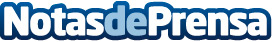 Presentación de la monografía "Accesibilidad web"En la sede de la UOC (Universitat Oberta de Catalunya) en Madrid, se celebró el pasado martes día 27 de octubre el acto de presentación de la monografía "Accesibilidad web" publicada en el número 232 de NováticaDatos de contacto:Nota de prensa publicada en: https://www.notasdeprensa.es/presentacion-de-la-monografia-accesibilidad-web_1 Categorias: Inteligencia Artificial y Robótica Comunicación Software http://www.notasdeprensa.es